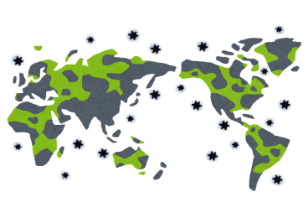 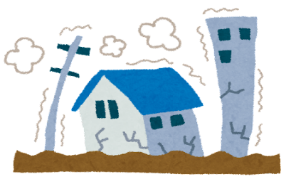 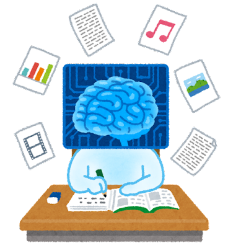 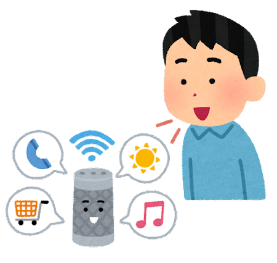 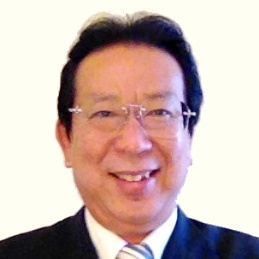 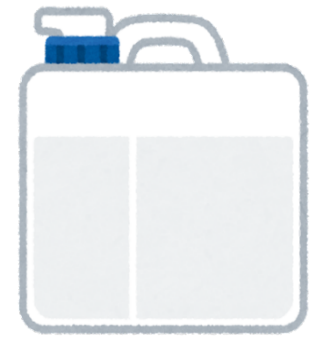 FAX：０１７－７７３－５５８２（青森県中小企業団体中央会　事務局　宛）会社・団体名　　　　　　　　　　　　　担当者氏名　　　　　　　　　　　　　　電話番号　　　　　　　　　　　　　　　※上記以外での連絡をご希望の方は、下記事務局までご一報ください※ご記入頂いた情報につきましては、本セミナー開催に関する事務以外の用途には使用致しません※申し込み締め切り：令和５年１月２３日(月)　１７時ご連絡先(後日、配信URLをお知らせしますので、右のいずれかを必ずご記入ください)FAX番号ご連絡先(後日、配信URLをお知らせしますので、右のいずれかを必ずご記入ください)メールアドレス参加者名(フルネーム)(５名以上参加される場合、用紙をコピーしてお使いください)参加者名(フルネーム)(５名以上参加される場合、用紙をコピーしてお使いください)参加者名(フルネーム)(５名以上参加される場合、用紙をコピーしてお使いください)参加者名(フルネーム)(５名以上参加される場合、用紙をコピーしてお使いください)